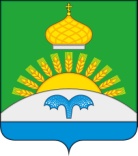 СОВЕТ НАРОДНЫХ ДЕПУТАТОВСУХОДОНЕЦКОГО  СЕЛЬСКОГО ПОСЕЛЕНИЯБОГУЧАРСКОГО МУНИЦИПАЛЬНОГО РАЙОНАВОРОНЕЖСКОЙ ОБЛАСТИРЕШЕНИЕот   «06» февраля  2018 г. №  198                                                                                            с. Сухой ДонецО внесении изменений в решение Совета народных депутатов  Суходонецкогосельского поселения Богучарского муниципального района Воронежской области от  04.08.2014 № 204 «Об оплате труда служащих, занимающих должности,не относящиеся к должностям муниципальной  службы органов местного самоуправления Суходонецкого  сельскогопоселения Богучарского муниципальногорайона Воронежской области»В соответствие с Федеральным законом от 06.10.2003 № 131 – ФЗ «Об общих принципах организации местного самоуправления в Российской Федерации», Бюджетным кодексом Российской Федерации, Уставом Суходонецкого сельского поселения, Совет народных депутатов  Суходонецкого сельского поселения   Богучарского   муниципального    района  Воронежской области  решил:1. Внести в приложение к решению Совета народных депутатов  Суходонецкого сельского поселения Богучарского муниципального района Воронежской области  от  04.08.2014 № 204 «Положение об оплате труда служащих, замещающих должности, не относящиеся к  должностям муниципальной службы органов местного самоуправления  Суходонецкого сельского поселения Богучарского муниципального района» следующие изменения:1.1. Пункт 4.4. изложить в следующей редакции:«4.4.  Ежемесячное денежное поощрение устанавливается в размере от 1до 2 должностных окладов.Ежемесячное денежное поощрение выплачивается за фактически отработанное время в расчетном периоде».2. Контроль за исполнением настоящего решения возложить на постоянную комиссию Совета народных депутатов   Суходонецкого сельского поселения Богучарского муниципального района Воронежской области  по бюджету, налогам, финансам и предпринимательству, муниципальной собственности и охране окружающей среды (Вол Л.И) и главу Суходонецкого сельского поселения Богучарского муниципального района Воронежской области Гридневу Н.Д.Глава   Суходонецкого сельского поселенияБогучарского муниципального районаВоронежской области                                                          Н.Д. Гриднева